	                                            ПРОЕКТ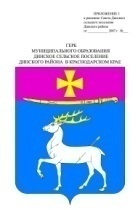 СоветДинского сельского поселения Динского районаРЕШЕНИЕот ________ 2016 года	  	  	     		                               № _________станица ДинскаяО принятии проекта решения Совета Динского сельского поселения Динского района «О внесении изменений и дополнений в Устав Динского сельского поселения Динского района», назначении даты проведения публичных слушаний,  создании оргкомитета по проведению публичных слушаний, установлении порядка учета предложений и участия граждан в обсуждении проекта решения Совета Динского сельского  поселения Динского района  «О внесении изменений и дополнений в Устав Динского сельского поселения Динского района»В соответствии с частью 2 статьи 28, статьей 44 Федерального закона от 06.10.2003 №131-ФЗ «Об общих принципах организации местного самоуправления в Российской Федерации», статьей 62 Устава Динского сельского поселения Динского района, Совет Динского сельского поселения Динского района р е ш и л:Принять проект решения Совета Динского сельского поселения Динского района «О внесении изменений и дополнений в Устав Динского сельского поселения Динского района» за основу  и вынести его на публичные слушания (приложение № 1).Назначить проведение публичных слушаний по проекту решения   Совета Динского сельского поселения Динского района «О внесении изменений и дополнений в Устав Динского сельского поселения Динского района» не ранее чем через 15 дней после опубликования (обнародования) проекта решения.Создать оргкомитет по проведению публичных слушаний по проекту решения Совета Динского сельского поселения Динского района «О внесении изменений и дополнений в Устав Динского сельского поселения Динского района» и утвердить его состав (приложение № 2).Утвердить порядок учета предложений и участия граждан в обсуждении проекта решения Совета Динского сельского поселения Динского района «О внесении изменений и дополнений в Устав Динского сельского поселения Динского района» (приложение №3) и опубликовать его в муниципальной газете «Панорама Динской» одновременно с проектом решения Совета Динского сельского поселения Динского района «О внесении изменений и дополнений в Устав Динского сельского поселения Динского района».Создать рабочую группу  по учету предложений по проекту решения Совета Динского сельского поселения Динского района «О внесении изменений и дополнений в Устав Динского сельского поселения Динского района» и утвердить её состав (приложение № 4).Контроль за выполнением настоящего решения возложить на комиссию по правовым вопросам Совета Динского сельского поселения Динского района (Вахнов).Настоящее решение подлежит опубликованию (обнародованию) и размещению на официальном сайте Динского сельского поселения Динского района www.dinskoeposelenie.ru. одновременно с проектом решения Совета Динского сельского поселения Динского района «О внесении изменений и дополнений в Устав Динского сельского поселения Динского района» и вступает в силу со дня его официального опубликования.Председатель Совета Динского сельского поселения Динского района	                                        В.В.КостыринГлава Динского сельского поселения Динского района   	                                                      Ю.И.ШиянЛИСТ СОГЛАСОВАНИЯпроекта решения Совета Динского сельского поселения Динского района от _______________№ ________«О принятии проекта решения Совета Динского сельского поселения Динского района «О внесении изменений и дополнений в Устав Динского сельского поселения Динского района»Проект внесен: Глава Динского сельского поселения				     	     Ю.И.ШиянПроект подготовлен:Начальник организационно -правового отдела                                                                                  Н.А.ТкачеваПроект согласован:Заместитель главы администрациипо земельным и имущественным отношениям, ЖКХ, транспорту и связи		                                                       В.И.Любый												Заместитель главы администрации по социальным вопросам и кадровой работе 				                                                   В.И.БаздыревНачальник финансово-экономического отдела							        Л.М.ГальченкоНачальник общего отдела						        Е.А.Привалова                                                     ПроектПРИЛОЖЕНИЕ № 1к решению Совета Динского сельского поселения Динского района от  ________ № ________СоветДинского сельского поселения Динского районаРЕШЕНИЕот _______________________						       № ______станица ДинскаяО внесении изменений и дополнений в Устав Динского сельского поселения Динского районаВ целях привидения Устава Динского сельского поселения Динского района в соответствие с действующим федеральным законодательством и     законодательством Краснодарского края, в соответствии с пунктом 1 части 10 статьи 35, статьей 44 Федерального закона от 6 октября 2003 года № 131-ФЗ «Об общих принципах организации местного самоуправления в Российской Федерации», Совет Динского сельского поселения Динского района р е ш и л:1. Внести в Устав Динского сельского поселения Динского района,    принятый решением Совета Динского сельского поселения Динского района от 16.04.2015 № 47-10/3 следующие изменения:1) пункт 17 статьи 8 изложить в следующей редакции – «обеспечение условий для развития на территории поселения физической культуры, школьного спорта и массового спорта, организация проведения официальных физкультурно-оздоровительных и спортивных мероприятий поселения;»;2) пункт 4 части 3 статьи 17 изложить в следующей редакции – «вопросы о преобразовании поселения, за исключением случаев, если в соответствии со статьей 13 Федерального закона от 06.10.2003 № 131 –ФЗ «Об общих принципах организации местного самоуправления в Российской Федерации» для преобразования поселения требуется получение согласия населения муниципального образования, выраженного путем голосования либо на сходах граждан.»;3) пункт 7 статьи 43 изложить в следующей редакции – «обеспечивает условия для развития на территории поселения физической культуры, школьного спорта и массового спорта, организует проведение официальных физкультурно-оздоровительных и спортивных мероприятий поселения;»;4) в части 5 статьи 72 слова «затрат на их денежное содержание» заменить на слова «расходов на оплату их труда». статью 88 изложить в следующей редакции:  «Статья 88. О вступлении устава в силу.1. Устав поселения вступает в силу после его официального опубликования (обнародования).2. Признать утратившими силу с 01 января 2016 года:- пункты 6-8, 20, 22, 24, 25, 27, 30, 31, 34, 36 статьи 8 настоящего устава;- пункт 8 статьи 37 настоящего устава.».2. Поручить главе Динского сельского поселения Динского района Шиян Юрию Ивановичу зарегистрировать настоящее решение.	3. Опубликовать настоящее решение, зарегистрированное в установленном порядке, в средствах массовой информации.	4. Контроль за выполнением настоящего решения возложить на            комиссию по правовым вопросам Совета Динского сельского поселения    Динского района (Вахнов).5. Решение вступает в силу со дня его официального опубликования, за исключением положений пунктов 2-5 вступающих в силу со дня подписания.Председатель Совета Динского сельского поселения Динского района		          		          В.В.КостыринГлава Динского сельского поселения Динского района   	                                                      Ю.И.Шиян       ПРИЛОЖЕНИЕ № 2УТВЕРЖДЕНрешением СоветаДинского сельского поселения Динского района                                                                от  _________№ __________СОСТАВоргкомитета по проведению публичных слушаний по проекту решения Совета Динского сельского поселения Динского района«О внесении изменений и дополнений в Устав Динского сельского поселения Динского района»1. Вахнов А.Е.;2. Кириченко С.И.;3. Бабанский А.А.;4. Любый В.И.;5. Ткачева Н.А.;6. Тимофеев М.С.     ПРИЛОЖЕНИЕ № 3УТВЕРЖДЕНрешением СоветаДинского сельского поселения Динского района                                                                  от  ___________№ __________ПОРЯДОКучета предложений и участия граждан в обсуждениипроекта решения Совета Динского сельского поселения Динского района «О внесении изменений и дополнений в Устав Динского сельского поселения Динского района»1. Население Динского сельского поселения Динского района с момента опубликования (обнародования) проекта решения Совета Динского сельского поселения Динского района «О внесении изменений и дополнений в Устав Динского сельского поселения Динского района» вправе участвовать в его обсуждении в следующих формах:1) проведения собраний граждан по месту жительства;2) массового обсуждения проекта решения Совета Динского сельского поселения Динского района «О внесении изменений и дополнений в Устав Динского сельского поселения Динского района» в соответствии с настоящим порядком; 	3) проведения публичных слушаний по проекту решения Совета Динского сельского поселения Динского района «О внесении изменений и дополнений в Устав Динского сельского поселения Динского района»;4) в иных формах, не противоречащих действующему законодательству.2. Предложения о дополнениях и (или) изменениях по опубликованному проекту решения Совета Динского сельского поселения Динского района «О внесении изменений и дополнений в Устав Динского сельского поселения Динского района» (далее - предложения), выдвинутые населением на публичных слушаниях, указываются в итоговом документе публичных слушаний, который передается в рабочую группу по учету предложений по проекту решения Совета Динского сельского поселения Динского района «О внесении изменений и дополнений в Устав Динского сельского поселения Динского района» (далее – рабочая группа).3. Предложения населения к опубликованному (обнародованному) проекту решения Совета Динского сельского поселения Динского района «О внесении изменений и дополнений в Устав Динского сельского поселения Динского района»  могут вноситься в течение 20 дней со дня его опубликования в рабочую группу и рассматриваются ею в соответствии с настоящим Порядком.4. Внесенные предложения регистрируются рабочей группой.5. Предложения должны соответствовать Конституции РФ, требованиям Федерального закона от 06.10.2003 № 131-ФЗ "Об общих принципах организации местного самоуправления в Российской Федерации", федеральному         законодательству, законодательству Краснодарского края.6. Предложения должны соответствовать следующим требованиям:1) должны обеспечивать однозначное толкование положений проекта решения Совета Динского сельского поселения Динского района «О внесении изменений в Устав Динского сельского поселения Динского района».2) не допускать противоречие либо несогласованность с иными положениями проекта решения Совета Динского сельского поселения Динского района «О внесении изменений и дополнений в Устав Динского сельского поселения Динского района». 7. Предложения, внесенные с нарушением требований и сроков, предусмотренных настоящим Порядком, по решению рабочей группы могут быть оставлены без рассмотрения.8. По итогам изучения, анализа и обобщения внесенных предложений рабочая группа составляет заключение.9. Заключение рабочей группы на внесенные предложения должно содержать следующие положения:1) общее количество поступивших предложений;2) количество поступивших предложений, оставленных в соответствии с настоящим Порядком без рассмотрения;3) отклоненные предложения ввиду несоответствия требованиям, предъявляемым настоящим Порядком;4) предложения, рекомендуемые рабочей группой к отклонению;5) предложения, рекомендуемые рабочей группой для внесения в текст проекта решения Совета Динского сельского поселения Динского района «О внесении изменений и дополнений в Устав Динского сельского поселения Динского района».10. Рабочая группа представляет в Совет Динского сельского поселения Динского района свое заключение и материалы деятельности рабочей группы с приложением всех поступивших предложений. 11. Перед решением вопроса о принятии (включении в текст проекта решения Совета Динского сельского поселения Динского района «О внесении изменений и дополнений в Устав Динского сельского поселения Динского района»)  или    отклонении предложений Совет Динского сельского поселения Динского района в соответствии с регламентом заслушивает доклад уполномоченного члена рабочей группы о деятельности рабочей группы.  12. Итоги рассмотрения поступивших предложений с обязательным     содержанием принятых (включенных в проект решения Совета Динского сельского поселения  Динского  района «О внесении изменений и дополнений в Устав Динского сельского поселения Динского района») предложений подлежат официальному опубликованию (обнародованию).ПРИЛОЖЕНИЕ № 4УТВЕРЖДЕНрешением СоветаДинского сельского поселения       Динского района                                                               от _______ № ________СОСТАВрабочей  группы  по  учету  предложений  по  проекту  решения  СоветаДинского сельского поселения Динского района «О внесении измененийи дополнений в Устав Динского сельского поселения Динского района»1. Вахнов А.Е.;2. Кириченко С.И.;3. Бабанский А.А.;4. Любый В.И.;5. Ткачева Н.А.;6. Тимофеев М.С.